រឿងមេអាក្រក់សំណួរពិចារណា១. តើនៅក្នុងរោងពុម្ពមានបញ្ហាអ្វី?២. ចូរអ្នកលើកឡើងអំពីទង្វើមិនល្អរបស់លោកចៅហ្វាយ។៣. តើចៅហ្វាយល្អ គាត់ត្រូវមានទង្វើ ការយោគយល់ និងលក្ខខណ្ឌការងារអ្វីខ្លះសម្រាប់បុគ្គលិករបស់ខ្លួន? ៤. តើបុគ្គលិកក្នុងរោងពុម្ពមានការមិនពេញចិត្តលើអ្វីខ្លះ?៥. ចូរអ្នកលើកឡើងអំពីទង្វើមិនល្អរបស់បុគ្គលិកក្នុងរោងពុម្ព។ ៦. តើរឿងនេះមានគំនិតអប់រំយ៉ាងដូចម្ដេច?Production oraleចូរអ្នកពណ៌នាពីចៅហ្វាយនៅក្នុងខ្សែភាពយន្ដនេះ។ 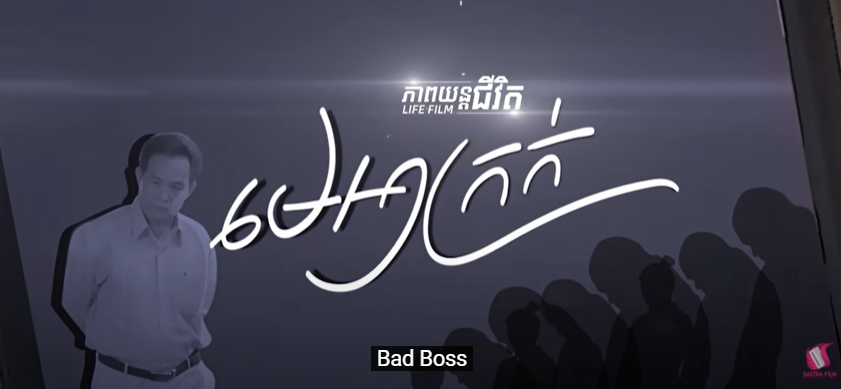 តំណតភ្ជាប់ ៖https://www.youtube.com/watch?v=PQtC81r1DFQរយៈពេល ៖ ៤០នាទី មានការផ្សាយពាណិជ្ជកម្ម ៣ លើកផលិតកម្ម ៖ Sastra Filmប្រភេទរឿង ៖ អប់រំ និងបង្ហាញពីអតចរិកអាក្រក់របស់ចៅហ្វាយនាយមកលើកូនចៅ ការតវ៉ារកយុត្តិធម៌ពីសំណាក់កូនចៅ ការកែខ្លួនរបស់ចៅហ្វាយ ការបង្រៀន ៖ (រយៈពេលបង្រៀន ៣ម៉ោង)មើលភាពយន្ដ ៥០នាទីសំណួរពិចារណា និងហាត់សមត្រៀមឡើងនិយាយ ១ ម៉ោង (សិស្សធ្វើការជាក្រុម២ ទៅ៣នាក់ សិស្សសរសេរចម្លើយលើសន្លឹកកិច្ចការ និងសមនិយាយ)សិស្សឡើងនិយាយ ១ ម៉ោង (សម្រាប់ចំនួន​សិស្សពី៧ ទៅ១០ក្រុម)